شکوائیه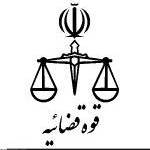 
شاکینامنام خانوادگی/ نام شخصیت حقوقی/ نام خانوادگی/ نام شخصیت حقوقی/ نام پدر / نوع شرکتنام پدر / نوع شرکتتاریخ تولد / ثبتشناسنامه/ثبتشناسنامه/ثبتشماره ملی
شاکی
شاکیجنسیتتابعیتدینشغلتلفن تلفن همراه تلفن همراه تلفن همراه پست الکترونیک
شاکی
شاکیآدرس : آدرس : آدرس : آدرس : آدرس : آدرس : آدرس : آدرس : کد پستی 
شاکیآدرس : آدرس : آدرس : آدرس : آدرس : آدرس : آدرس : آدرس : مشتکی عنهنامنام خانوادگی/ نام شخصیت حقوقی/ نام خانوادگی/ نام شخصیت حقوقی/ نام پدر / نوع شرکتنام پدر / نوع شرکتتاریخ تولد / ثبتشناسنامه/ثبتشناسنامه/ثبتشماره ملیمشتکی عنهناشناسمشتکی عنهجنسیتتابعیتدینشغلتلفن تلفن همراه تلفن همراه تلفن همراه پست الکترونیکمشتکی عنهمشتکی عنهآدرسآدرسآدرسآدرسآدرسآدرسآدرسآدرسکد پستی مشتکی عنهآدرسآدرسآدرسآدرسآدرسآدرسآدرسآدرسموضوعایجادمزاحمتایجادمزاحمتایجادمزاحمتایجادمزاحمتایجادمزاحمتایجادمزاحمتایجادمزاحمتایجادمزاحمتایجادمزاحمتتاریخ وقوع جرم: تاریخ وقوع جرم: تاریخ وقوع جرم: تاریخ وقوع جرم: تاریخ وقوع جرم: تاریخ وقوع جرم: تاریخ وقوع جرم: تاریخ وقوع جرم: تاریخ وقوع جرم: تاریخ وقوع جرم: دادستان  محترم دادسرای عمومی و انقلاب  تهرانبا سلاماحتراما نظر به مدارک و مستندات پیوست به استحضار می رساندشخصی ناشناس درتاریخ مزبور اقدام به  ایجادمزاحمت ازطریق نرم افزار.............................................. بانام کاربری................................... برای اینجانب نموده است . مع ذلک از آنجا که مشتکی عنه با اقدامات آگاهانه خود موجب مزاحمت و سلب آسایش اینجانب شده است با تقديم اين شكوائيه و با توجه به جرم بودن این رفتار وفق ماده641 قانون مجازات اسلامی  درخواست شناسایی و شروع به تحقیق و  تعقیب وی تا مرحله اجرای مجازات را خواستارم. ضمنا به پیوست مستندات مربوطه شامل :1-صورت اعمال مرتکب بحضور تقدیم میگردد.                                                                                                                                                                     دادستان  محترم دادسرای عمومی و انقلاب  تهرانبا سلاماحتراما نظر به مدارک و مستندات پیوست به استحضار می رساندشخصی ناشناس درتاریخ مزبور اقدام به  ایجادمزاحمت ازطریق نرم افزار.............................................. بانام کاربری................................... برای اینجانب نموده است . مع ذلک از آنجا که مشتکی عنه با اقدامات آگاهانه خود موجب مزاحمت و سلب آسایش اینجانب شده است با تقديم اين شكوائيه و با توجه به جرم بودن این رفتار وفق ماده641 قانون مجازات اسلامی  درخواست شناسایی و شروع به تحقیق و  تعقیب وی تا مرحله اجرای مجازات را خواستارم. ضمنا به پیوست مستندات مربوطه شامل :1-صورت اعمال مرتکب بحضور تقدیم میگردد.                                                                                                                                                                     دادستان  محترم دادسرای عمومی و انقلاب  تهرانبا سلاماحتراما نظر به مدارک و مستندات پیوست به استحضار می رساندشخصی ناشناس درتاریخ مزبور اقدام به  ایجادمزاحمت ازطریق نرم افزار.............................................. بانام کاربری................................... برای اینجانب نموده است . مع ذلک از آنجا که مشتکی عنه با اقدامات آگاهانه خود موجب مزاحمت و سلب آسایش اینجانب شده است با تقديم اين شكوائيه و با توجه به جرم بودن این رفتار وفق ماده641 قانون مجازات اسلامی  درخواست شناسایی و شروع به تحقیق و  تعقیب وی تا مرحله اجرای مجازات را خواستارم. ضمنا به پیوست مستندات مربوطه شامل :1-صورت اعمال مرتکب بحضور تقدیم میگردد.                                                                                                                                                                     دادستان  محترم دادسرای عمومی و انقلاب  تهرانبا سلاماحتراما نظر به مدارک و مستندات پیوست به استحضار می رساندشخصی ناشناس درتاریخ مزبور اقدام به  ایجادمزاحمت ازطریق نرم افزار.............................................. بانام کاربری................................... برای اینجانب نموده است . مع ذلک از آنجا که مشتکی عنه با اقدامات آگاهانه خود موجب مزاحمت و سلب آسایش اینجانب شده است با تقديم اين شكوائيه و با توجه به جرم بودن این رفتار وفق ماده641 قانون مجازات اسلامی  درخواست شناسایی و شروع به تحقیق و  تعقیب وی تا مرحله اجرای مجازات را خواستارم. ضمنا به پیوست مستندات مربوطه شامل :1-صورت اعمال مرتکب بحضور تقدیم میگردد.                                                                                                                                                                     دادستان  محترم دادسرای عمومی و انقلاب  تهرانبا سلاماحتراما نظر به مدارک و مستندات پیوست به استحضار می رساندشخصی ناشناس درتاریخ مزبور اقدام به  ایجادمزاحمت ازطریق نرم افزار.............................................. بانام کاربری................................... برای اینجانب نموده است . مع ذلک از آنجا که مشتکی عنه با اقدامات آگاهانه خود موجب مزاحمت و سلب آسایش اینجانب شده است با تقديم اين شكوائيه و با توجه به جرم بودن این رفتار وفق ماده641 قانون مجازات اسلامی  درخواست شناسایی و شروع به تحقیق و  تعقیب وی تا مرحله اجرای مجازات را خواستارم. ضمنا به پیوست مستندات مربوطه شامل :1-صورت اعمال مرتکب بحضور تقدیم میگردد.                                                                                                                                                                     دادستان  محترم دادسرای عمومی و انقلاب  تهرانبا سلاماحتراما نظر به مدارک و مستندات پیوست به استحضار می رساندشخصی ناشناس درتاریخ مزبور اقدام به  ایجادمزاحمت ازطریق نرم افزار.............................................. بانام کاربری................................... برای اینجانب نموده است . مع ذلک از آنجا که مشتکی عنه با اقدامات آگاهانه خود موجب مزاحمت و سلب آسایش اینجانب شده است با تقديم اين شكوائيه و با توجه به جرم بودن این رفتار وفق ماده641 قانون مجازات اسلامی  درخواست شناسایی و شروع به تحقیق و  تعقیب وی تا مرحله اجرای مجازات را خواستارم. ضمنا به پیوست مستندات مربوطه شامل :1-صورت اعمال مرتکب بحضور تقدیم میگردد.                                                                                                                                                                     دادستان  محترم دادسرای عمومی و انقلاب  تهرانبا سلاماحتراما نظر به مدارک و مستندات پیوست به استحضار می رساندشخصی ناشناس درتاریخ مزبور اقدام به  ایجادمزاحمت ازطریق نرم افزار.............................................. بانام کاربری................................... برای اینجانب نموده است . مع ذلک از آنجا که مشتکی عنه با اقدامات آگاهانه خود موجب مزاحمت و سلب آسایش اینجانب شده است با تقديم اين شكوائيه و با توجه به جرم بودن این رفتار وفق ماده641 قانون مجازات اسلامی  درخواست شناسایی و شروع به تحقیق و  تعقیب وی تا مرحله اجرای مجازات را خواستارم. ضمنا به پیوست مستندات مربوطه شامل :1-صورت اعمال مرتکب بحضور تقدیم میگردد.                                                                                                                                                                     دادستان  محترم دادسرای عمومی و انقلاب  تهرانبا سلاماحتراما نظر به مدارک و مستندات پیوست به استحضار می رساندشخصی ناشناس درتاریخ مزبور اقدام به  ایجادمزاحمت ازطریق نرم افزار.............................................. بانام کاربری................................... برای اینجانب نموده است . مع ذلک از آنجا که مشتکی عنه با اقدامات آگاهانه خود موجب مزاحمت و سلب آسایش اینجانب شده است با تقديم اين شكوائيه و با توجه به جرم بودن این رفتار وفق ماده641 قانون مجازات اسلامی  درخواست شناسایی و شروع به تحقیق و  تعقیب وی تا مرحله اجرای مجازات را خواستارم. ضمنا به پیوست مستندات مربوطه شامل :1-صورت اعمال مرتکب بحضور تقدیم میگردد.                                                                                                                                                                     دادستان  محترم دادسرای عمومی و انقلاب  تهرانبا سلاماحتراما نظر به مدارک و مستندات پیوست به استحضار می رساندشخصی ناشناس درتاریخ مزبور اقدام به  ایجادمزاحمت ازطریق نرم افزار.............................................. بانام کاربری................................... برای اینجانب نموده است . مع ذلک از آنجا که مشتکی عنه با اقدامات آگاهانه خود موجب مزاحمت و سلب آسایش اینجانب شده است با تقديم اين شكوائيه و با توجه به جرم بودن این رفتار وفق ماده641 قانون مجازات اسلامی  درخواست شناسایی و شروع به تحقیق و  تعقیب وی تا مرحله اجرای مجازات را خواستارم. ضمنا به پیوست مستندات مربوطه شامل :1-صورت اعمال مرتکب بحضور تقدیم میگردد.                                                                                                                                                                     دادستان  محترم دادسرای عمومی و انقلاب  تهرانبا سلاماحتراما نظر به مدارک و مستندات پیوست به استحضار می رساندشخصی ناشناس درتاریخ مزبور اقدام به  ایجادمزاحمت ازطریق نرم افزار.............................................. بانام کاربری................................... برای اینجانب نموده است . مع ذلک از آنجا که مشتکی عنه با اقدامات آگاهانه خود موجب مزاحمت و سلب آسایش اینجانب شده است با تقديم اين شكوائيه و با توجه به جرم بودن این رفتار وفق ماده641 قانون مجازات اسلامی  درخواست شناسایی و شروع به تحقیق و  تعقیب وی تا مرحله اجرای مجازات را خواستارم. ضمنا به پیوست مستندات مربوطه شامل :1-صورت اعمال مرتکب بحضور تقدیم میگردد.                                                                                                                                                                     امضاامضا